COUSINO HIGH SCHOOL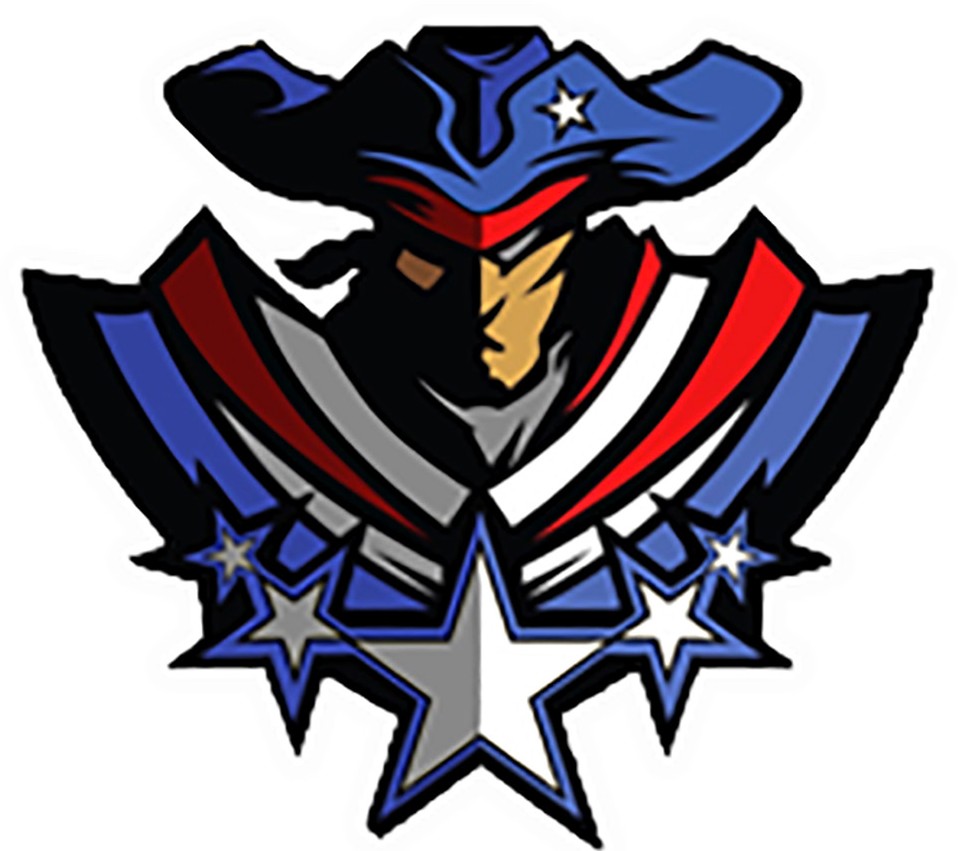 Your child spends a lot of time at school, creating memories in and out of class. Those memories will live on in the yearbook. Buy a yearbook so they can always remember.NOW - SEPT. 3:	$70 SEPT. 4 - JAN. 28:  $75 STARTING JAN. 29:  $80TO PURCHASE: Go to yearbookforever.com and enter our school name, to purchase a yearbook with a credit card, debit card or PayPal.DON’T MISS OUT — BUY A YEARBOOK TODAY!SHARE YOUR PHOTOS!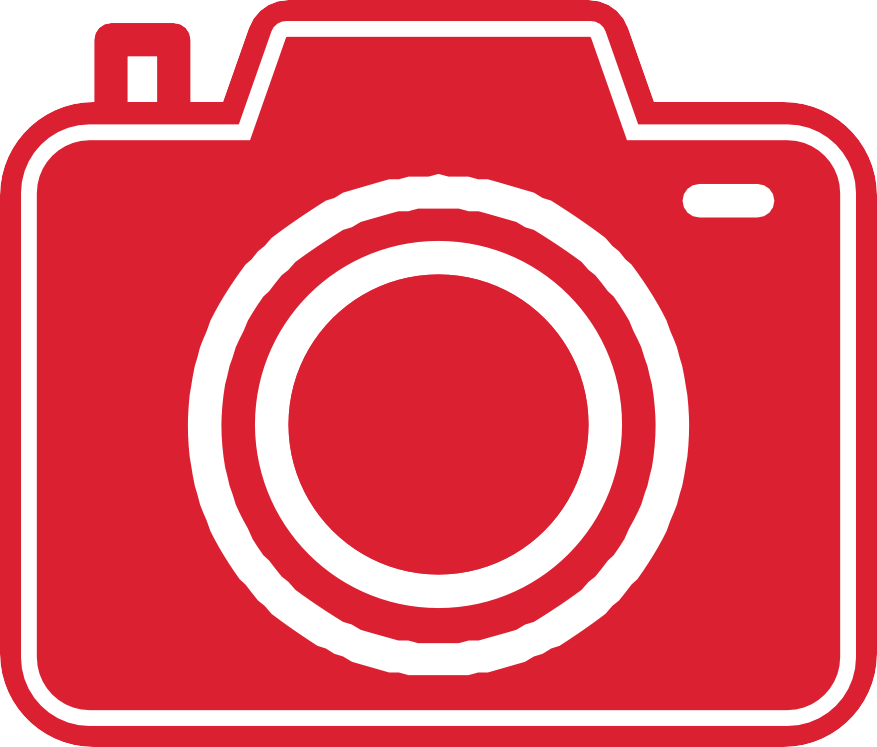 IMPORTANT INFORMATION FOR STUDENTS AND PARENTS :You take great photos every day. Whether in school or learning from home, send us your best photos ofschool activities or events for consideration in the Cousino High School yearbook!To submit your photos to the yearbook staff: Download the Yearbook Snap mobile app from the App Store or Google Play, and enter our access code: patriots or go to yearbookforever.com, enter our school name, click on Yearbook Snap and enter our access code: patriots.